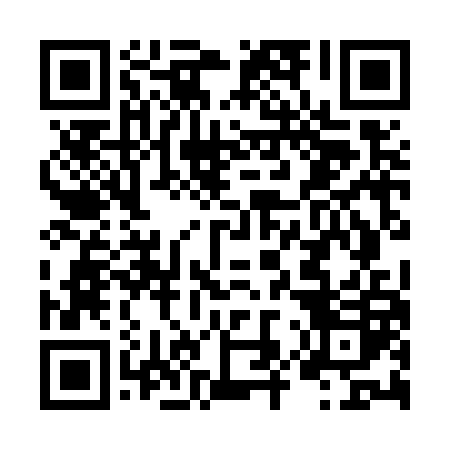 Ramadan times for Deutschneudorf, GermanyMon 11 Mar 2024 - Wed 10 Apr 2024High Latitude Method: Angle Based RulePrayer Calculation Method: Muslim World LeagueAsar Calculation Method: ShafiPrayer times provided by https://www.salahtimes.comDateDayFajrSuhurSunriseDhuhrAsrIftarMaghribIsha11Mon4:394:396:2812:163:236:056:057:4812Tue4:364:366:2612:163:246:076:077:5013Wed4:344:346:2412:153:256:086:087:5214Thu4:324:326:2112:153:266:106:107:5315Fri4:294:296:1912:153:276:126:127:5516Sat4:274:276:1712:153:286:136:137:5717Sun4:244:246:1512:143:296:156:157:5918Mon4:224:226:1312:143:306:176:178:0119Tue4:194:196:1012:143:316:186:188:0320Wed4:174:176:0812:133:326:206:208:0421Thu4:144:146:0612:133:336:216:218:0622Fri4:124:126:0412:133:346:236:238:0823Sat4:094:096:0112:133:356:256:258:1024Sun4:074:075:5912:123:366:266:268:1225Mon4:044:045:5712:123:376:286:288:1426Tue4:024:025:5512:123:386:306:308:1627Wed3:593:595:5312:113:396:316:318:1828Thu3:563:565:5012:113:406:336:338:2029Fri3:543:545:4812:113:416:346:348:2230Sat3:513:515:4612:103:426:366:368:2431Sun4:484:486:441:104:437:387:389:261Mon4:464:466:411:104:437:397:399:282Tue4:434:436:391:104:447:417:419:303Wed4:404:406:371:094:457:427:429:324Thu4:374:376:351:094:467:447:449:345Fri4:354:356:331:094:477:467:469:376Sat4:324:326:311:084:487:477:479:397Sun4:294:296:281:084:487:497:499:418Mon4:264:266:261:084:497:507:509:439Tue4:234:236:241:084:507:527:529:4510Wed4:204:206:221:074:517:547:549:48